Sukladno članku 12., stavak 1. Zakona o javnoj nabavi (NN 120/16) za godišnju procijenjenu vrijednost nabave iz Plana nabave manju od 200.000 kuna bez PDV-a odnosno 500.000 kuna bez PDV-a (tzv. jednostavnu nabavu), Odluke Gradonačelnika od 27. veljače 2018.godine, KLASA: 406-09/18-04/31, URBROJ: 2167/01-09/01-18-2) utvrđuje se slijedeći: POZIV ZA DOSTAVU PONUDAPOSTUPAK JEDNOSTAVNE NABAVEGEODETSKIH RADOVA NA SNIMANJU POMORSKOG DOBRA RADI KONCESIJA OD ČERVAR-PORTA DO PUNTE BUSOLA- ORTOFOTO71355000-1 Geodetske uslugeEv.broj nabave: 34/18NARUČITELJ: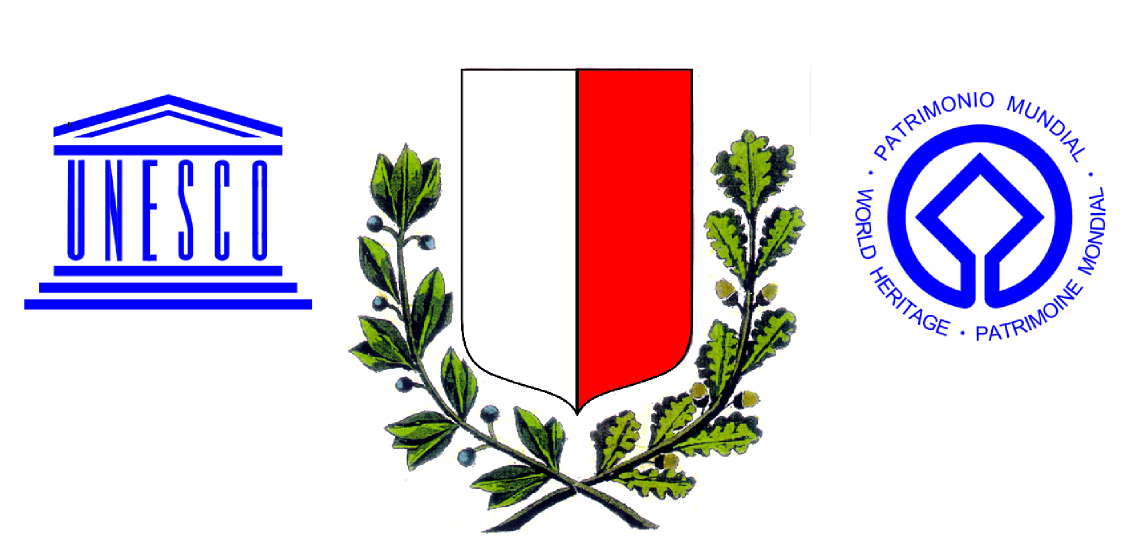 GRAD POREČ - PARENZO52440 Poreč - Parenzo, Obala m. Tita 5Pravo sudjelovanja na nadmetanju u postupku jednostavne nabave za koji je javno objavljen poziv za dostavu ponuda imaju svi zainteresirani gospodarski subjekti, a mogu sudjelovati u postupku nadmetanja podnošenjem cjelokupne ponude za  predmet nabave, u skladu sa zahtjevima i uvjetima iz poziva za dostavu ponuda.PODACI O JAVNOM NARUČITELJUGrad Poreč- ParenzoObala m.Tita 5/1, 52440 PorečOIB 41303906494Telefon: 052 451 085Telefon-centrala: 052 451 099Odgovorna osoba naručitelja: Gradonačelnik, Loris PeršurićInternetska adresa: www.porec.hrE-mail: javna-nabava@porec.hr2. OSOBA ILI SLUŽBA ZADUŽENA ZA KONTAKT - KOMUNIKACIJU S PONUDITELJIMA, IZMJENA I/ILI POZIVA ZA NADMETANJE, TRAŽENJE POJAŠNJENJASlužba zadužena za komunikaciju s ponuditeljima i pojašnjenje dokumentacije:  Alja Udovičić, 052 451 085, alja.udovicic@porec.hr, za pitanja vezana uz poziv,Ivan Pavić, 052 634 326, ivan.pavic@porec.hr, za pitanja vezana uz poziv.Zahtjev sa svim pitanjima koja bi gospodarski subjekt želio postaviti naručitelju u svezi objašnjenja i izmjene vezane za dokumentaciju za nadmetanje, mora biti postavljen pravodobno. Zahtjev je pravodoban ako je dostavljen naručitelju najkasnije tijekom trećeg (3.) dana prije dana u kojem ističe rok za dostavu ponuda i to isključivo u pisanom obliku. Pod uvjetom da je zahtjev dostavljen pravodobno, posljednje dodatne informacije i objašnjenja vezana uz dokumentaciju Naručitelj će staviti na raspolaganje najkasnije tijekom drugog (2.) dana prije dana u kojem ističe rok za dostavu ponuda. Ukoliko će biti potrebno da naručitelj mijenja dokumentaciju i ako su promjene značajne, produžiti će rok za dostavu ponuda na način da svi gospodarski subjekti od izmjene imaju najmanje 5 dana za dostavu ponude. Dodatne informacije i objašnjenja stavljaju se na raspolaganje na isti način i na istim internetskim stranicama kao i osnovna dokumentacija bez navođenja podataka o podnositelju zahtjeva. 3. EVIDENCIJSKI BROJ NABAVE: 	34/18 4.  VRSTA POSTUPKA  NABAVE Postupak jednostavne nabave.Sukladno članku 12., stavak 1. Zakona o javnoj nabavi (NN 120/16) za godišnju procijenjenu vrijednost nabave iz Plana nabave manju od 200.000 kuna bez PDV-a odnosno 500.000 kuna bez PDV-a (tzv. jednostavnu nabavu) Naručitelj nije obvezan provoditi postupke javne nabave propisane Zakonom o javnoj nabavi.5. PROCIJENJENA VRIJEDNOST NABAVEProcijenjena vrijednost predmeta nabave iznosi 70.000,00 kuna bez PDV-a.6.  VRSTA UGOVORA O  NABAVINaručitelj će po okončanju postupka nabave s odabranim ponuditeljem sklopiti ugovor o  nabavi usluga. 7. OPIS PREDMETA NABAVE, OZNAKA I NAZIV IZ JEDINSTVENOG RJEČNIKA JAVNE NABAVE Predmet nabave:  Geodetski radovi na snimanju pomorskog dobra radi koncesija od Červar-Porta do Punte Busole-ortofotoDetaljan opis predmeta nabave nalazi se u Troškovniku. Oznaka i naziv iz Jedinstvenog rječnika javne nabave : 71355000-1 Geodetske usluge8.  KOLIČINA I TEHNIČKA SPECIFIKACIJA  PREDMETA NABAVE, JEDNAKOVRIJEDNI PROIZVODI, TROŠKOVNIKU Troškovniku je navedena  točna količina predmeta nabave. Ponuditelj mora dostaviti ponudu za sve stavke na način i prema opisu kako je to definirano u Troškovniku (Prilog 2) i grafičkom prikazu (Prilog 3). Upute za popunjavanje troškovnika i jednakovrijednost:Podatke treba unijeti u obrazac Troškovnika na sljedeći način:a)    u skladu s obrascem troškovnika ponuditelj treba upisati cijenu za svaku stavku Troškovnika koja u stupcu „Količina“ ima navedenu numeričku vrijednost. Ukoliko stavka ima količinu „komplet“, „paušal“ ili slično jedinična cijena se upisuje samo u polje uz navedenu količinu, te se samo za nju izračunava ukupna cijena;b)   ponuditelj mora ispuniti sve tražene stavke iz obrasca Troškovnika navedene u prethodnom  stavku.  Potrebno je upisati jediničnu cijenu stavke, ukupnu cijenu stavke  („Ukupna cijena“ stavke izračunava se kao umnožak  „Količine“ i „Jedinične cijene“ stavke i mora biti zaokružena na dvije decimale), i rekapitulaciju za svaku cjelinu (zbroj svih ukupnih cijena stavki u pojedinoj cjelini, bez poreza na dodanu vrijednost). c) u onim stavkama /dijelovima troškovnika u kojima je predviđena rubrika „Ponuđeno“ upisuje se proizvođač(/izrađivača) i tip uređaja. Za dokazivanje jednakovrijednosti proizvoda ponuditelj  mora dostaviti tehničku dokumentaciju o proizvodu izrađenu od proizvođača ili ovlaštenih institucija iz koje je moguća i vidljiva usporedba te nedvojbena ocjena jednakovrijednosti kao što su tehničke karakteristike, atesti, norme, certifikati, sukladnosti i ostali dokumenti kojima se može dokazati jednakovrijednost.Ako ponuditelj ne ispuni sve stavke Troškovnika u skladu sa zahtjevima ovog poziva za nadmetanje ili promijeni tekst ili količine navedene u Troškovniku, smatrat će se da je takav Troškovnik nepotpun i nevažeći te će ponuda biti odbijena. 9.  MJESTO ISPORUKEMjesto isporuke je Grad Poreč Parenzo za lokaciju obalnog pojasa od Punte Busole do Červar Porta.10.  ROK  ISPORUKE ROBE/TRAJANJE UGOVORA O  NABAVIS ponuditeljem čija ponuda bude odabrana sklopit će se ugovor o  nabavi usluga. Krajnji rok završetka kompletnog posla je  20 dana  od dana sklapanja ugovora. 11. RAZLOZI ISKLJUČENJASvaki ponuditelj mora dostaviti: 1. odgovarajuću izjavu kojom ovlaštena osoba gospodarskog subjekta izjavljuje da nije pravomoćno osuđena za bilo koji od  kaznenih dijela iz članka 251.stavak 1. točka a) do f) Zakona o javnoj nabavi (NN broj 120/16). Za potrebe utvrđivanja okolnosti iz ove točke gospodarski subjekt u ponudi dostavlja izjavu. Izjavu daje osoba po zakonu ovlaštena za zastupanje gospodarskog subjekta. U tu svrhu potrebno je popuniti obrazac Izjave o nekažnjavanju koja se nalazi u Obrazac 1 ovog Poziva za nadmetanje. Izjava ne smije biti starija od tri (3) mjeseca računajući od dana početka postupka javne nabave.2.  ako utvrdi da gospodarski subjekt nije ispunio obveze plaćanja dospjelih poreznih obveza i obveza za mirovinsko i zdravstveno osiguranje. U svrhu dokazivanja  navedene obveze iz točke 2. ponuditelj mora dostaviti potvrdu porezne uprave o nepostojanju duga. Potvrda ne smije biti starija od 30 dana od dana objave poziva za dostav ponuda.3. ako nije ispunio obvezu plaćanja  dospjele porezne i druge obveze prema Gradu Poreču-Parenzo, osim ako je gospodarskom subjektu sukladno posebnim Odlukama odobrena odgoda plaćanja navedenih obveza. U svrhu dokazivanja navedene obveze iz točke 3., ponuditelj ne dostavlja jer će Naručitelj  izvršiti uvid u vlastitu bazu podataka, te isključiti ponuditelja koji na dan otvaranja ponuda ima nepodmirene dospjele obveze. Preporuča se ponuditeljima da provjere kod nadležne službe Grada Poreča, UO za proračun i gospodarstvo, da li su podmirili sve dospjele obveze (tel. tajnice 052 451 198).4. Ostali razlozi isključenja ponuditelja i dokumenti koje ponuditelji moraju dostaviti i na temelju kojih se utvrđuje postoje li razlozi za isključenje Naručitelj će isključiti ponuditelja iz postupka nabave ukoliko postoje sljedeći razlozi za isključenje: 4.1. ako je nad njime otvoren stečaj, ako je u postupku likvidacije, ako njime upravlja osoba postavljena od strane nadležnog suda, ako je u nagodbi s vjerovnicima, ako je obustavio poslovne djelatnosti ili se nalazi u sličnom postupku prema propisima države sjedišta gospodarskog subjekta i/ili 4.2. ako je nad njime pokrenut prethodni postupak radi utvrđivanja uvjeta za otvaranje stečajnog postupka ili postupak likvidacije po službenoj dužnosti, ili postupak nadležnog suda za postavljanje osobe koja će njime upravljati, ili postupak nagodbe s vjerovnicima ili se nalazi u sličnom postupku prema propisima države sjedišta gospodarskog subjekta. POTREBNO DOSTAVITI: Za dokazivanje okolnosti iz točak 4 nije potrebno dostavljati dokaz već će Naručitelj nakon pregleda i ocjene ponude te rangiranja prije davanja prijedloga o odabiru, po potrebi,  od najpovoljnijeg ponuditelja zatražiti dokaz o nepostojanju razloga isključenja.Napomena: u slučaju zajednice ponuditelja i angažiranja podugovaratelja, svi članovi zajednice ponuditelja i podugovaratelji obvezni su  dostaviti  dokaze iz točke 11.12. UVJETI I DOKAZI SPOSOBNOSTI PONUDITELJA	Uvjeti i dokazi  pravne i poslovne sposobnosti Ponuditelj, odnosno zajednica ponuditelja, dužan je u svojoj ponudi priložiti dokumente kojima dokazuje svoju pravnu i poslovnu sposobnost.Dokumenti za dokazivanje sposobnosti moraju biti na hrvatskom jeziku i latiničnom pismu. Ukoliko je ponuditelj registriran izvan Republike Hrvatske ili je dokument za dokazivanje sposobnosti na stranom jeziku, uz prilaganje dokumenata za dokazivanje sposobnosti na stranom jeziku, ponuditelj je dužan uz svaki dokument priložiti i prijevod ovlaštenog prevoditelja na hrvatski jezik.Izvod o upisu u sudski, obrtni, strukovni ili drugi odgovarajući registar države sjedišta gospodarskog subjekta. Upis u registar dokazuje se odgovarajućim izvodom,  a ako se oni ne izdaju u državi sjedišta gospodarskog subjekta, gospodarski subjekt može dostaviti izjavu s ovjerom potpisa kod nadležnog tijela. POTREBNO DOSTAVITI: Izvod kako je zatraženo. Dokaz se može priložiti u neovjerenoj preslici i ne smije biti stariji od 3 (tri) mjeseca računajući od dana početka postupka nabave. Ovlaštenje Državne geodetske uprave kojim se daje suglasnost za obavljanje poslova državne izmjere i katastra nekretnina.POTREBNO DOSTAVITI: Rješenje Državne geodetske uprave kojim se daje suglasnost za obavljanje poslova državne izmjere i katastra nekretnina- ponuditelj mora imati važeću suglasnost za obavljanje stručnih geodetskih poslova koji su sastavni dio predmeta nabave, odnosno potvrdom o ovlaštenju ili članstvu u određenoj organizaciji u državi njegova sjedišta.Napomena: u slučaju zajednice ponuditelja, svi članovi zajednice ponuditelja obvezni su pojedinačno dokazati svoju pravnu i poslovnu sposobnost.2. Uvjeti i dokazi tehničke i stručne sposobnosti2.1. Popis glavnih usluga  koje su iste ili slične  kao što je ovaj predmet nabave   izvršenih u godini u kojoj je započeo postupak  nabave i tijekom 3 godina koje prethodne toj godini. Kako bi dokazao svoju sposobnost, ponuditelj mora dokazati da je u navedenom razdoblju uredno izvršio jedan ili više ugovora, najviše 3, čija je ukupna zbrojena vrijednost jednaka ili veća od procijenjene vrijednosti nabave. Popis ugovora sadrži iznos, datum, mjesto isporuke robe i naziv druge ugovorne strane. Ako je potrebno, naručitelj može izravno od druge ugovorne strane zatražiti provjeru istinitosti popis/potvrde te isključiti ponuditelje, ukoliko utvrdi da je dostavio lažne podatke odnosno nije izvršio. Naručitelj, može prema potrebi provjeriti istinitost dostavljenih potvrdaPOTREBNO DOSTAVITI:  Popis ugovora (predložak u sklopu dokumentacije za nadmetanje, Obrazac 2)2.2. Podaci o angažiranim tehničkim stručnjacima- stručnom timu:Inženjer geodezije- jedna (1) osoba s ovlaštenjem Hrvatske komore ovlaštenih inženjera geodezije (HKOIG) i minimalno 5 godina iskustva u geodetskoj struci, a tvrtka u kojoj je zaposlen inženjer mora imati suglasnost za obavljanje stručnih geodetskih poslova izdanu od strane Državne geodetske uprave;suradnik u stručnom timu – jedna (1) osoba s minimalno 2 godine iskustva u geodetskoj struci.Istinitost podataka o angažiranim tehničkim stručnjacima- stručnom timu, neovisno o tome pripadaju li izravno gospodarskom subjektu, gospodarski subjekt dokazuje:- odgovarajućim ovlaštenjem sukladno Zakonu o državnoj izmjeri i katastru nekretnine (NN 16/07, 152/08, 124/10, 56/13, 121/16 i 9/17) i- životopisom (CV) iz kojeg je vidljivo da je radni staž stečen u struci i na odgovarajućim poslovima.U slučaju da se tehnički stručnjaci- članovi stručnog tima moraju zamijeniti tijekom provedbe usluge, zamjensko osoblje mora ispunjavati sve uvjete postavljene ovom dokumentacijom o nabavi.Obrazloženje: S obzirom na predmet nabave, za kvalitetno i cjelovito ispunjenje usluga u predviđenom roku, potrebno je da ponuditelj posjeduje značajno profesionalno iskustvo, odnosno da dokaže da je ispunio jedan ili više ugovora za iste ili slične usluge, istog ili većeg stupnja složenosti u odnosu na one iz ovog predmeta nabave. S istom svrhom od srane naručitelja su zadani uvjeti – kriteriji kojima se definira minimalni broj i stručna osposobljenost osoba voditeljskog kadra ponuditelja.13. UVJETI SPOSOBNOSTI U SLUČAJU ZAJEDNICE PONUDITELJAZajednica ponuditelja je udruženje više gospodarskih subjekata koje je pravodobno dostavilo zajedničku ponudu po ovom nadmetanju.U slučaju zajednice ponuditelja svi članovi zajednice ponuditelja moraju pojedinačno dokazati nepostojanje okolnosti iz točaka, kako je navedeno u 11. i 12.1. ove dokumentacije te kumulativno dokazati pravnu i poslovnu sposobnost sukladno točki 12.2. dokumentacije. Tehničku i stručnu sposobnost mogu dokazivati zajednički.Za potrebe dostavljanja ponude naručitelj ne smije od zajednice ponuditelja zahtijevati određeni pravni oblik njihova zajedničkog ustrojstva, ali može poslije odabira od zajednice ponuditelja zahtijevati određeni pravni oblik u mjeri u kojoj je to potrebno za zadovoljavajuće izvršenje ugovora. U zajedničkoj ponudi mora biti navedeno koji će dio ugovora o javnoj nabavi (predmet, količina, vrijednost i postotni dio) izvršavati pojedini član zajednice ponuditelja. Ponuda zajednice ponuditelja sadrži naziv i sjedište svih gospodarskih subjekata iz zajedničke ponude, OIB, broj računa, adresu za dostavu pošte, adresu e-pošte, kontakt osobu ponuditelja, broj telefona i telefaksa uz naznaku člana zajednice ponuditelja koji je ovlašten za komunikaciju s naručiteljem.  Ponuditelj koji je samostalno podnio ponudu ne smije istodobno sudjelovati u zajedničkoj ponudi. POTREBNO DOSTAVITI:  Izjavu (predložak u sklopu dokumentacije za nadmetanje, Obrazac 3 )  14. SUDJELOVANJE PODUGOVARATELJAAko ponuditelj namjerava angažirati podugovaratelje, obvezan je u ponudi navesti podatke o dijelu ugovora o nabavi koji namjerava dati u podugovor  te podatke:podatke o podugovarateljima (naziv ili tvrtka, sjedište, OIB (ili nacionalni identifikacijski broj prema zemlji sjedišta gospodarskog subjekta, ako je primjenjivo)  i broj računa podugovaratelja) ipredmet, količinu, vrijednost podugovora i postotni dio ugovora  o javnoj nabavi koji se daje u podugovor.Traženi podaci čine obvezni dio ugovora o nabavi.  Sudjelovanje podugovaratetelja ne utječe na odgovornost ponuditelja za izvršenje ugovora. Odabrani ponuditelj može tijekom izvršenja ugovora od javnog naručitelja zahtijevati:- promjenu podugovaratelja za onaj dio ugovora koji je prethodno dao u podugovor- preuzimanje izvršenja dijela ugovora o javnoj nabavi koji je prethodno dao u podugovor,- uvođenje jednog ili više novih podugovaratelja čiji ukupni dio ne smije prijeći 30% vrijednosti ugovora neovisno o tome je li prethodno dao dio ugovora o javnoj nabavi u podugovor ili ne.Odabrani ponuditelj  je dužan javnom naručitelju dostaviti sve podatke u skladu sa zahtjevima iz ovog poziva. Ukoliko ponuditelj ne dostavi podatke o podugovaratelju, smatra se da će cjelokupni predmet nabave obaviti samostalno. 15. OBLIK, NAČIN IZRADE, SADRŽAJ I NAČIN DOSTAVE PONUDAPonuda se dostavlja na Ponudbenom listu i Troškovniku iz ovog Poziva na dostavu ponude, a koje je potrebno ispuniti i potpisati od strane ovlaštene osobe ponuditelja. Nije dozvoljeno nuditi alternative ponude.Ponuda se izrađuje na način da čini cjelinu. Ponuda se uvezuje na način da se onemogući naknadno vađenje ili umetanje listova, uvezuju se jamstvenikom, s pečatom na poleđini. Stranice ponude se označavaju brojem stranice kroz ukupan broj stranica ponude ili ukupan broj stranica ponude kroz redni broj stranice. Kada je ponuda izrađena od više dijelova, stranice se označavaju na način da svaki slijedeći dio započinje rednim brojem koji se nastavlja na redni broj stranice kojim završava prethodni dio. Ponuda se piše neizbrisivom tintom. Ispravci u ponudi moraju biti izrađeni na način da su vidljivi.Ispravci moraju uz navod datuma ispravka biti potvrđeni potpisom ponuditelja.Ponuda se zajedno sa pripadajućom dokumentacijom izrađuje na hrvatskom jeziku.Ponuditelj može do isteka roka za dostavu ponuda ponudu izmijeniti i/ili dopuniti, odnosno od ponude odustati. Izmjena i/ili dopuna ponude dostavlja se na isti način kao i osnovna ponuda s obveznom naznakom da se radi o izmjeni i/ili dopuni ponude. Odustanak od ponude (povlačenje ponude) vrši se temeljem pisane izjave ponuditelja.Svi traženi dokumenti i dokazi sposobnosti mogu se dostaviti u neovjerenoj preslici. Ponuditelj je dužan u roku od 5 dana dostaviti izvornike ili ovjerene preslike dokumenta na pisani zahtjev naručitelja. Naručitelj može obratiti izdavatelju / ili nadležnim tijelima radi provjere istinitosti podataka.16. NAČIN ODREĐIVANJA CIJENE PONUDECijena ponude piše se brojkama u apsolutnom iznosu i izražava se za cjelokupni predmet nabave u Ponudbenom listu. Cijena ponude mora biti izražena u hrvatskim kunama, zaokruženo na dvije decimale. Cijena ponude je nepromjenjiva za cijelo vrijeme trajanja sklopljenog ugovora o nabavi. 17. ROK VALJANOSTI PONUDERok valjanosti ponude je minimalno  90 (devedeset) dana od isteka  roka za dostavu ponuda i mora biti naveden u obrascu ponude – Ponudbeni  list. Ponude s kraćim rokom valjanosti bit će odbijene .Naručitelj zadržava pravo pisanim putem zatražiti izjavu o produljenju roka valjanosti ponude.18. KRITERIJ ZA ODABIR PONUDEKriterij odabira ponude je najniža cijena valjane ponude.19. ROK, NAČIN I UVJETI PLAĆANJARok plaćanja: Isplata će se vršiti temeljem okončanog obračuna, a prema stvarno izvedenim količinama i ugovornoj cijeni, ovjerenih od strane Naručitelja na slijedeći način:100 % u roku od 30 dana po uspješno  izvršenoj primopredaji, otklanjanju eventualnih nedostataka, potpisu okončanog obračuna od strane Naručitelja.20. JAMSTVAJamstvo za ozbiljnost ponudePonuditelj je obvezan uz ponudu dostaviti jamstvo za ozbiljnost ponude u obliku bezuvjetne i neopozive bankarske garancije, naplative od banke na prvi poziv, bez prava protesta i imati rok valjanosti najmanje jednak roku valjanosti ponude, u iznosu, bez uvećanja, sa zakonskim zateznim kamatama po stopi određenoj sukladno odredbi članka 29. stavka 2. Zakona o obveznim odnosima (NN 35/05, 41/08, 125/11 i 78/15) sa važenjem najmanje do isteka roka valjanosti ponude: =     2.100,00 kn.Naručitelj će jamstvo za ozbiljnost ponude naplatiti:  za slučaj odustajanja ponuditelja od svoje ponude u roku njezine valjanosti, nedostavljanja ažuriranih popratnih dokumenata, neprihvaćanja ispravka računske greške, odbijanja potpisivanja ugovora, kao odabrani ponuditelj ne dostavi jamstvo za uredno ispunjenje ugovora.Jamstvo za ozbiljnost ponude dostavlja se u izvorniku, u papirnatom obliku,  u zatvorenoj plastičnoj foliji uvezen sa drugim dijelovima ponude. Jamstvo ne smije biti ni na koji način oštećeno (bušenjem, klamanjem i sl.). Gospodarski subjekt može dostaviti jamstvo koje je duže od roka valjanosti ponude.Ako tijekom postupka  nabave istekne rok valjanosti ponude i jamstva za ozbiljnost ponude, Naručitelj je obvezan prije odabira zatražiti produženje roka valjanosti ponude i jamstva od Ponuditelja koji je podnio  najpovoljniju ponudu u primjernom roku ne kraćem od 5 dana. Naručitelj obvezan je vratiti ponuditeljima jamstvo za ozbiljnost ponude u roku od deset dana od dana potpisivanja ugovora, a presliku jamstva obvezan je pohraniti. Umjesto dostavljanja jamstva za ozbiljnost ponude (bankovne garancije) ponuditelj ima mogućnost dati novčani polog u traženom iznosu visine jamstva i to na IBAN Naručitelja broj: HR 13 23400091834800003, poziv na broj: HR 68 7706 - OIB ponuditelja, s naznakom  „jamstvo za ozbiljnost ponude, GEODETSKE USLUGE“. Polog mora biti evidentiran na računu Naručitelja u trenutku isteka roka za dostavu ponuda.U tom slučaju ponuditelj dokaz o uplati prilaže u svojoj ponudi.Jamstvo za uredno ispunjenje ugovora Odabrani ponuditelj je obvezan odmah, pri potpisu Ugovora o nabavi dostaviti Naručitelju jamstvo za uredno ispunjenje ugovora u obliku neopozive i bezuvjetne, bankarske garancije na „prvi poziv“ i „bez prigovora“ u visini od 10% (deset posto) od ugovorene vrijednosti s uključenim PDV-om. Bankarska garancija bit će naplaćena u slučaju povrede ugovornih obveza od strane odabranog ponuditelja. Jamstvo mora biti valjano 60 dana od isteka ugovorenog roka za pružanje usluga. Jamstvo za uredno ispunjenje Ugovora bit će vraćeno u roku od 60 dana od dana izdavanja potvrde o preuzimanju uz uvjet da je odabrani ponuditelj dostavio jamstvo za otklanjanje nedostataka u jamstvenom roku sukladno odredbama ugovora.Ponuditelj može umjesto bankarske garancije dati novčani polog u traženom iznosu. Novčani polog uplaćuje se na IBAN Naručitelja:  PBZ d.d. HR 13 23400091834800003, poziv na broj:  HR 68 7706-OIB ponuditelja. POTREBNO DOSTAVITI:  Izjavu (predložak u sklopu dokumentacije za nadmetanje, Obrazac 4 )21.  DATUM, VRIJEME I MJESTO DOSTAVE I OTVARANJA PONUDAMolimo da Vašu ponudu dostavite:rok za dostavu ponude: ponuda bez obzira na način dostave mora biti dostavljena i zaprimljena najkasnije do   8. ožujka 2018. godine do 11:00 sati.način i mjesto dostave ponude: Ponuda se dostavlja u zatvorenoj koverti sa nazivom dokumenta  na adresu Grada Poreča-Parenzo, Obala maršala Tita 5, 52440 Poreč, sa naznakom :“NE OTVARAJ- Geodetski radovi na snimanju pomorskog dobra radi koncesija od Červar-Porta do Punte Busola- ortofoto.Ponuditelj samostalno određuje način dostave ponude i sam snosi rizik eventualnog gubitka odnosno nepravovremene dostave ponude.22. PREGLED I OCJENA PONUDA Postupak pregleda i ocjene ponuda obavit će stručne osobe i/ili stručne službe Naručitelja te, ako je potrebno, neovisne stručne osobe na temelju uvjeta i zahtjeva iz dokumentacije za nadmetanje.U postupku pregleda i ocjene ponuda, Naručitelj može pozvati ponuditelja da pojašnjenjem ili upotpunjavanjem u vezi dokumenta traženih u pozivu za dostavu ponuda uklone pogreške, nedostatke ili nejasnoće koje se mogu ukloniti. 23. DONOŠENJE ODLUKE O ODABIRU Rok za donošenje odluke o odabiru iznosi 60 (šezdeset) dana, a započinje teći danom isteka roka za dostavu ponude.  Odluku o odabiru  Naručitelj će bez odgode dostaviti svakom ponuditelju na dokaziv način. Na odluku o odabiru ponuditelji nemaju pravo žalbe. 24. ODLUKA O PONIŠTENJU Odluku o poništenju Naručitelj će bez odgode dostaviti svim ponuditeljima, na dokaziv način (dostavnica, povratnica, izvješće o uspješnom slanju telefaksom i slično). 25. TAJNOST DOKUMENTACIJE GOSPODARSKIH SUBJEKATAAko gospodarski subjekt označava određene podatke iz ponude poslovnom tajnom, obvezan je u ponudi navesti pravnu osnovu na temelju kojih su ti podaci tajni. Gospodarski subjekt ne smije označiti tajnim podatke o cijenama stavaka (jediničnim cijenama), iznosima pojedine stavke, cijeni ponude te podatke u vezi s kriterijima za odabir ekonomski najpovoljnije ponude.26. TROŠAK PONUDE I PREUZIMANJE DOKUMENTACIJE ZA NADMETANJETrošak pripreme i podnošenja ponude u cijelosti snosi ponuditelj. Dokumentacija za nadmetanje i troškovnik mogu se besplatno preuzeti u elektroničkom obliku na internetskoj Grada Poreča-Parenzo, www.porec.hr.  27. OPĆI UVJETI UGOVORAUgovor će se sklopiti neposredno na temelju izvornih uvjeta iz dokumentacije za nadmetanje i odabrane ponude u pisanom obliku. Opći uvjeti Ugovora će se temeljiti na Zakonu o obveznim odnosima i ostalim pozitivnim zakonskim propisima Republike Hrvatske. 	UGOVORNA KAZNARok je veoma bitan element ugovora, jer će izrađena dokumentacija biti temelj za izradu daljnjih procedura za koncesije. Slijedom navedenoga u slučaju prekoračenja ugovorenog roka za okončanje posla Naručitelj će od isporučitelja naplatiti ugovornu kaznu u visini od 5.000,00 kn za svaki kalendarski dan prekoračenja roka  do zapisnika o primopredaji  s time da broj dana prekoračenja ne može biti više od deset dana, u tom slučaju će se raskinuti ugovor naplatiti ugovorna kazna i jamstvo za uredno ispunjenje ugovoraNaručitelj će eventualni iznos ugovorne kazne zadržati, odnosno odbiti od iznosa za plaćanje prilikom izrade okončanog obračuna.Ukoliko je do prekoračenja roka došlo krivnjom Naručitelja, ili više sile pri čemu se višom silom smatra događaj koji se nije mogao predvidjeti u trenutku sklapanja ugovora i na koji ugovorne strane objektivno ne mogu i nisu mogle utjecati (događaj mora biti za subjekt neočekivan, izvanredan, nepredvidiv), npr. ratno stanje, štrajk, elementarne nepogode i sl. Na izvoditelju je teret dokazivanja nepostojanja njegove krivnje za prekoračenje roka.	JAMSTVO ZA UREDNO ISPUNJENJE UGOVORANeovisno o ugovornoj kazni radi prekoračenja ugovorenog roka, naručitelj zadržava pravo naplate jamstva za uredno ispunjenje ugovora ako:se od trenutka primopredaje pa do konačnog obračuna utvrde nedostaci koje izvoditelj ne može ukloniti na način da  preda robu koja je ugovorena,ukoliko je produženje roka za primopredaju robe dulji od 11 dana.28. DRUGI PODACI I ZAHTJEVI NARUČITELJA	1. Pregled lokacije opremanjaUkoliko su gospodarski subjekti zainteresirani za obilazak lokacije gdje će se vršiti usluge izmjere  potrebno je izvršiti najavu i dolazak dogovoriti s osobom zaduženom za komunikaciju s ponuditeljima, koja je označena u ovoj dokumentaciji (preporuča se uputiti e-mail).Gospodarski subjekti na svoj trošak vrše pregled i upoznaju se s lokacijom na kojoj se vrši mjerenje. Predajom ponude smatra se da je ponuditelj upoznat sa stanjem lokacije,  zadatkom te zahtjevima troškovnika. Na zahtjev ponuditelja, naručitelj će izdati potvrdu o pregledu lokacije koja se može priložiti u sklopu ponude (nije obavezno).	2. Izvršenje ugovora o nabavi, nebitne izmjene ugovoraUgovorne strane obvezne se ugovor o  nabavi izvršavati sukladno uvjetima određenima u pozivu za dostavu ponuda i odabranom ponudom, što će javni naručitelj kontrolirati. Na odgovornost ugovornih strana za ispunjenje obveza iz ugovora o nabavi primjenjuju se odgovarajuće odredbe Zakona o obveznim odnosima. 29. SASTAVNI DIJELOVI PONUDEPonuda treba sadržavati:Ponudbeni list, ispunjen i potpisan od strane ponuditelja (Prilog 1), u slučaju zajednice ponuditelja (Dodatak 1), podugovaratelja (Dodatak 2)Troškovnik, ispunjen i potpisan od strane ponuditelja. Ponuditelji su dužni ispuniti sve stavke Troškovnika - Prilog 2 Grafički prikaz- Prilog 3Izjava o nekažnjavanju -Obrazac 1Potvrdu o poreznom duguDokaz upisa u sudski, obrtni ili drugi odgovarajući registar države sjedišta gospodarskog subjekta,Ovlaštenje Državne geodetske uprave kojim se daje suglasnost za obavljanje poslova državne izmjere i katastra nekretnina.Podaci o angažiranim tehničkim stručnjacima;Popis ugovora -Obrazac 2 Izjava o solidarnoj odgovornosti zajednice ponuditelja- Obrazac 3Izjava o dostavi jamstva za uredno ispunjenje ugovora i jamstveni rok –Obrazac 430. PRIVICI UZ PONUDUPrilog 1- Ponudbeni listDodatak 1- zajednice ponuditelja Dodatak 2- podugovarateljiPrilog 2- TroškovnikPrilog 3- Grafički prikazObrazac 1- Izjava o nekažnjavanju Obrazac 2- Popis ugovora Obrazac 3- Izjava o solidarnoj odgovornosti zajednice ponuditeljaObrazac 4- Izjava o dostavi jamstva za uredno ispunjenje ugovora i jamstveni rok 							Član stručnog povjerenstva Naručitelja								Predsjednik								ELIO ŠTIFANIĆ							____________________________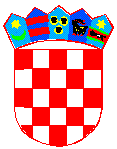 REPUBLIKA HRVATSKAISTARSKA ŽUPANIJAGRAD POREČ - PARENZO -CITTÀ DI POREČ - PARENZOUpravni odjel za upravljanje gradskom imovinomKLASA:     406-09/18-04/30URBROJ:   2167/01-02/10-18-6Poreč - Parenzo,   27. veljače 2018. godineKLASA:     406-09/18-04/30URBROJ:   2167/01-02/10-18-6Poreč - Parenzo,   27. veljače 2018. godine